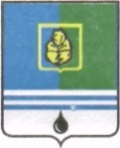 					РЕШЕНИЕДУМЫ ГОРОДА КОГАЛЫМАХанты-Мансийского автономного округа - ЮгрыОт «18» мая 2022г. 							№112-ГД ДА КГАМАМансийского авномного округа - ЮгрыО__»_______________20___г.                                                             №_______ О внесении изменений в решение Думы города Когалымаот 23.12.2014 №502-ГДВ соответствии с Градостроительным кодексом Российской Федерации, статьей 16 Федерального закона от 06.10.2003 №131-ФЗ «Об общих принципах организации местного самоуправления в Российской Федерации», Законом Ханты-Мансийского автономного округа – Югры от 18.04.2007 №39-оз «О градостроительной деятельности на территории Ханты-Мансийского автономного округа – Югры», Уставом города Когалыма, в целях приведения муниципального правового акта в соответствие с действующим законодательством Российской Федерации, Дума города Когалыма РЕШИЛА:1. Внести в приложение к решению Думы города Когалыма от 23.12.2014 №502-ГД «Об утверждении Порядка подготовки, утверждения местных нормативов градостроительного проектирования города Когалыма и внесения в них изменений» следующие изменения: в пункте 1.5 раздела 1 слово «Думой» заменить словом «Администрацией»; пункт 2.10 раздела 2 изложить в следующей редакции:«2.10. Направление проекта местных нормативов градостроительного проектирования на рассмотрение осуществляется в порядке, установленном постановлением Администрации города Когалыма от 13.04.2012 №863 «Об утверждении Положения о порядке внесения проектов муниципальных правовых актов Администрации города Когалыма».».2. Опубликовать настоящее решение в газете «Когалымский вестник».ПредседательГлава Думы города Когалымагорода Когалыма_____________А.Ю.Говорищева________Н.Н.Пальчиков